Publicado en Barcelona el 26/01/2017 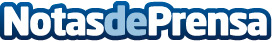 El FC Barcelona estrena 2017 con una nueva app: FCB Fantasy ManagerEl Barça crea un juego donde sus fans se convierten en entrenador: FCB Fantasy Manager. Ficha a Leo Messi, Luis Suárez, Iniesta, Neymar Jr, Piqué… además de delanteros, medios, defensas y porteros de todo el mundo. Juega al mánager más adictivo para móvil y gana a miles de usuarios. Descarga gratis FC Barcelona Fantasy Manager y dirige a tu equipo favoritoDatos de contacto:David Cremades Beltrán965397321Nota de prensa publicada en: https://www.notasdeprensa.es/el-fc-barcelona-estrena-2017-con-una-nueva-app Categorias: Imágen y sonido Fútbol Juegos Entretenimiento E-Commerce Dispositivos móviles http://www.notasdeprensa.es